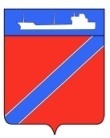 Совет Туапсинского городского поселенияТуапсинского районаР Е Ш Е Н И ЕОт 13 сентября 2016 года                                                        № 54.4город ТуапсеО внесении изменений в решение Совета Туапсинского городского поселения Туапсинского района от 25 марта  2014 года №23.3  «Об утверждении Положения о муниципальной службе в Туапсинском городском поселении Туапсинского района в новой редакции»В соответствии с Федеральным законом от 30 июня 2016 года №224-ФЗ «О внесении изменений  в Федеральный закон «О государственной гражданской службе Российской Федерации» и Федеральный закон «О муниципальной службе в Российской Федерации»  Совет Туапсинского городского поселения РЕШИЛ:1.Внести в решение Совета Туапсинского городского поселения от 25 марта 2014 года № 23.3 «Об утверждении Положения о муниципальной службе в Туапсинском городском поселении Туапсинского района в новой редакции»  следующие изменения:	1.1. Пункт 1 статьи 8 дополнить подпунктом 9.1) следующего содержания:	«9.1) непредставления сведений, предусмотренных статьей 15.1 Федерального закона от 30 июня 2016 года №224-ФЗ «О внесении изменений в Федеральный Закон «О государственной гражданской службе в Российской Федерации» и Федеральный закон «О муниципальной службе в Российской Федерации».1.2. Главу III   дополнить статьей 12.1.следующего содержания: «Статья 12.1.Представление сведений о размещении информации в информационно - телекоммуникационной сети «Интернет» 1.Сведения об адресах сайтов и (или) страниц сайтов в информационно-телекоммуникационной сети  «Интернет», на которых гражданин, претендующий на замещение должности муниципальной службы, муниципальный служащий размещали общедоступную информацию, а также данные, позволяющие их идентифицировать, представителю нанимателя представляют:1) гражданин, претендующий на замещение должности муниципальной службы, при поступлении на службу за три календарных года, предшествующих году поступления на муниципальную службу;2) муниципальный служащий - ежегодно за календарный год, предшествующий году представления указанной информации, за исключением случаев размещения общедоступной информации в рамках исполнения должностных обязанностей муниципального служащего.2. Сведения, указанные в части 1 настоящей статьи, представляются гражданами, претендующими на замещение должности муниципальной службы, при поступлении на муниципальную службу, а муниципальными служащими - не позднее 1 апреля года, следующего за отчетным. Сведения указанные  в части 1 настоящей статьи, представляются по форме, установленной Правительством Российской Федерации.3. По решению представителя нанимателя уполномоченные им муниципальные служащие осуществляют обработку общедоступной информации, размещенной претендентами на замещение должности муниципальной службы и муниципальными служащими в информационно-телекоммуникационной сети «Интернет», а также проверку достоверности и полноты сведений, предусмотренных частью 1 настоящей статьи».1.3. Пункт 3 статьи 13 главы IV дополнить подпунктом 10.1 следующего содержания:«10.1) сведения, предусмотренные статьей 15.1 Федерального закона от 30 июня 2016 года №224-ФЗ «О внесении изменений в Федеральный Закон «О государственной гражданской службе в Российской Федерации» и Федеральный закон «О муниципальной службе в Российской Федерации».1.4. Главу IV «Порядок поступления на муниципальную службу, ее прохождения и прекращения» дополнить статьей 13.1. следующего содержания:«13.1. Взаимосвязь муниципальной службы и государственной гражданской службы Российской Федерации.Взаимосвязь муниципальной службы и государственной гражданской службы Российской Федерации (далее - государственная гражданская служба) обеспечивается посредством:1) единства основных квалификационных требований для замещения должностей муниципальной службы и должностей государственной гражданской службы;	2) единства ограничений и обязательств при прохождении муниципальной службы и государственной гражданской службы;	3) единства требований к подготовке кадров для муниципальной и гражданской  службы и дополнительному профессиональному образованию;	4) учета стажа муниципальной службы при исчислении стажа государственной гражданской службы и учета стажа государственной гражданской службы при исчислении стажа муниципальной службы;	5) соотносительности основных условий оплаты труда и социальных гарантий муниципальных служащих и государственных гражданских служащих;	6) соотносительности основных условий государственного пенсионного обеспечения граждан, проходивших муниципальную службу, и граждан, проходивших государственную гражданскую службу, а также членов их семей в случае потери кормильца».1.5. Пункт 2 статьи 14 изложить в следующей редакции:«2. Для замещения должности муниципальной службы требуется соответствие квалификационным требованиям к уровню профессионального образования, стажу муниципальной службы или работы по специальности, направлению подготовки, знаниям и умениям, которые необходимы для исполнения должностных обязанностей, а также при наличии соответствующего решения представителя нанимателя (работодателя) - к специальности, направлению подготовки.Квалификационные требования к уровню профессионального образования, стажу муниципальной службы или стажу работы по специальности, направлению подготовки, необходимым для замещения должностей муниципальной службы, устанавливаются муниципальными правовыми актами на основе типовых квалификационных требований для замещения должностей муниципальной службы, которые определяются законом субъекта Российской Федерации в соответствии с квалификацией должностей муниципальной службы. Квалификационные требования к знаниям и умениям, которые необходимы для  исполнения должностных обязанностей, устанавливаются в зависимости от области и вида профессиональной служебной деятельности муниципального служащего его должностной инструкцией. Должностной инструкцией муниципального служащего могут также предусматриваться квалификационные требования к специальности, направлению подготовки».2. Настоящее решение подлежит  официальному опубликованию в средствах массовой информации.3. Настоящее решение вступает в силу со дня его официального опубликования.Председатель СоветаТуапсинского городского поселения                                          Е.А.ЯйлиГлава Туапсинского городского поселения                                                              А.В.Чехов